Беседа с детьми «О космосе и космонавтах»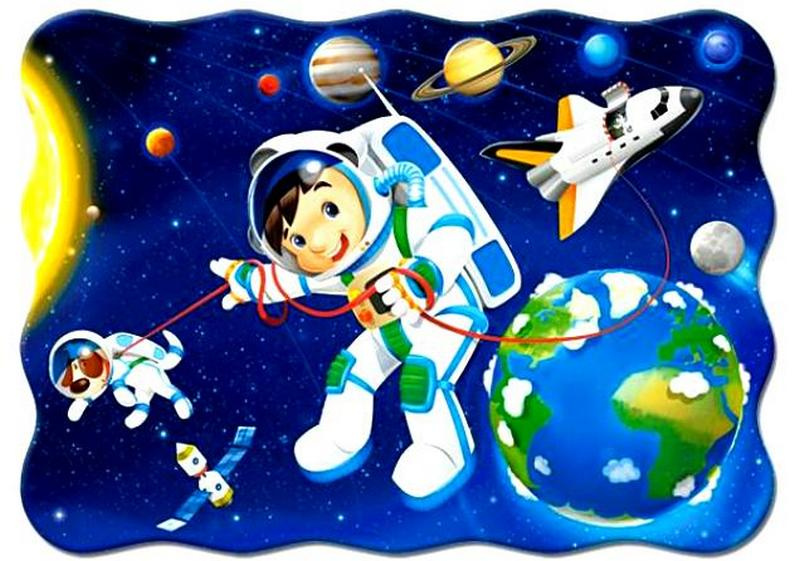 Загадайте ребенку загадку:Это интересная, сложная, а иногда даже опасная профессия.Люди всегда мечтали полететь к звездам. Они придумывали разные способы, для того чтобы подняться в небо. Например, люди изобрели воздушный шар. А что еще они изобрели, чтобы полететь в небо? (Ответы ребенка: вертолет, самолет...)Но весь этот воздушный транспорт был не такой сильный и не мог долететь до звезд. И люди  изобрели  новую еще более мощную машину. «Космическая ракета» Загадайте ребенку загадку:Изобрели ракету ученые конструкторы.С помощью воздушного шарика посмотрите, как быстро летит космическая ракета. Надуйте шарик, а потом разожмите пальцы. И понаблюдайте, что произошло с шариком. Шарик резко взлетит вверх.Вот также быстро, как шарик, двигается космическая ракета. Спросите ребенка:  «А ты  знаешь, что первыми в космос отправили животных? Кто это были?» (Ответы ребенка: собаки Белка и Стрелка)Белка и Стрелка  - эти две собаки-космонавты первыми из представителей животного мира совершили путешествие на космическом корабле и вернулись живыми и невредимыми.«Первый космонавт» Спросите ребенка:  «А ты  знаешь,  как звали первого космонавта?»Первого космонавта звали Юрий Алексеевич Гагарин.Юрий Алексеевич Гагарин совершил свой полет 12 апреля 1961 года с космодрома «Байконур» на ракете «Восток».  Полет продолжался совсем не долго – всего 108 минут. За это время он облетел земной шар. «Первая женщина космонавт»Спросите ребенка:  «А ты  знаешь,  как  звали первую женщину космонавта?» (Ответы ребенка)Первую женщину космонавта звали Валентина Владимировна Терешкова. Она жила в нашем городе Ярославле.  Через 2 года (16 июня 1963 года) – в космос отправилась первая женщина – Валентина Владимировна Терешкова, совершившая космический полет  на космическом корабле «Восток-6», который длился трое суток.«Орбитальная станция» Космический корабль несет космонавта в космос. 
Спросите ребенка:  «А как ты думаешь, где живет космонавт, когда он находиться  в космосе?» (Ответы ребенка).У космонавта в космосе есть космический дом, который называется орбитальная станция. Орбитальная станция похожа на огромную птицу, которая раскинула крылья и летит над Землей. Ракета доставляет космонавтов на станцию, а сама улетает. 
В наше время в космос летает не один человек, а целая команда из трех или четырех космонавтов, и это могут быть космонавты из разных стран. «Скафандр»    Для работы, космонавт выходит из орбитальной станции в открытый космос. В открытом космосе находиться  опасно для здоровья человека,  поэтому космонавты надевают специальную защитную одежду. Спросите ребенка:  «А ты знаешь, как она называется? » (Ответы ребенка: космический скафандр)В шлеме космического скафандра находится устройство связи, чтобы можно было общаться, подать сигнал на Землю или другому космонавту. Системы подачи питьевой воды и пищи, потому что космонавт может долгое время находиться в скафандре.  В скафандре есть специальная система, позволяющая следить за физическим состоянием космонавта.  То есть скафандр не только защищает, но и помогает в выполнении работ. «Работа на орбитальной станции» Работают космонавты по 10 часов в сутки. А как ты думаешь, чем занимаются космонавты на орбитальной станции? (Ответы ребенка). Они занимаются исследовательской деятельностью: изучают звезды, поверхность нашей Земли, уточняют погоду, фотографируют Землю.  Как ты думаешь, что видят космонавты в космосе? (Ответы ребенка: звезды, планеты, солнце) Группы звезд называют созвездиями. А какие созвездия ты знаешь? (Ответы ребенка).Самое большое созвездие называется Гидра или Водная змея. Следующее по величине - созвездие Девы.Самыми известными созвездиями являются Большая и Малая Медведицы. В созвездие Малая Медведица входит Полярная звезда.Солнце -  звезда Солнечной системы. Вокруг Солнца вращаются планеты и их спутники, стероиды, метеороиды, кометы и космическая пыль.Спросите ребенка:  «Какие планеты есть в нашей Солнечной системе?»(Меркурий, Венера, Марс, Земля, Юпитер, Уран, Нептун, Сатурн.)«Невесомость» В орбитальной станции – невесомость. Все предметы легкие и человек становится легким как пушинка. В невесомости все летает.«Сон космонавта» Спросите ребенка:  «А ты  знаешь, как спят космонавты?» (Ответы ребенка)Спать приходится в масках для сна и закрывать уши,  чтобы не мешал шум многочисленных механизмов. Спят космонавты в специальных спальных мешках, пристегнутые ремнями. А если ремни не пристегивать, то из-за состояния невесомости космонавты будут летать.«Космическая еда» А как ты думаешь, как едят космонавты в невесомости, если все летает: тарелки, кружки, ложки, вилки? (Ответы ребенка) Космонавты сами не готовят себе еду, им доставляет еду грузовой космический корабль. Еду измельчают в пюре и помещают в тюбики, как зубную пасту. Космонавты, когда кушают, выдавливают пищу прямо в рот, какие блюда могут быть в этих тюбиках? (Ответы ребенка) «Возвращение на землю»  Космонавты могут находиться в космосе очень долго, от нескольких месяцев, до года.А как возвращаться  космонавтам ведь ракета их сгорела в космосе? (Ответы ребенка)А возвращаются космонавты домой в специальной капсуле на парашюте. 
На Земле космонавтов встречают врачи, они проверяют их здоровье, журналисты, которые берут у них интервью, родные и друзья.  Вот и закончилось наше космическое путешествие. Сколько сегодня много мы узнали о профессии космонавтов. Спросите ребенка: «Может быть, ты тоже захочешь стать космонавтом?»Расскажите ребенку, что сначала нужно хорошо учиться в школе, затем окончить высшее учебное заведение. А потом уже идти в космонавты!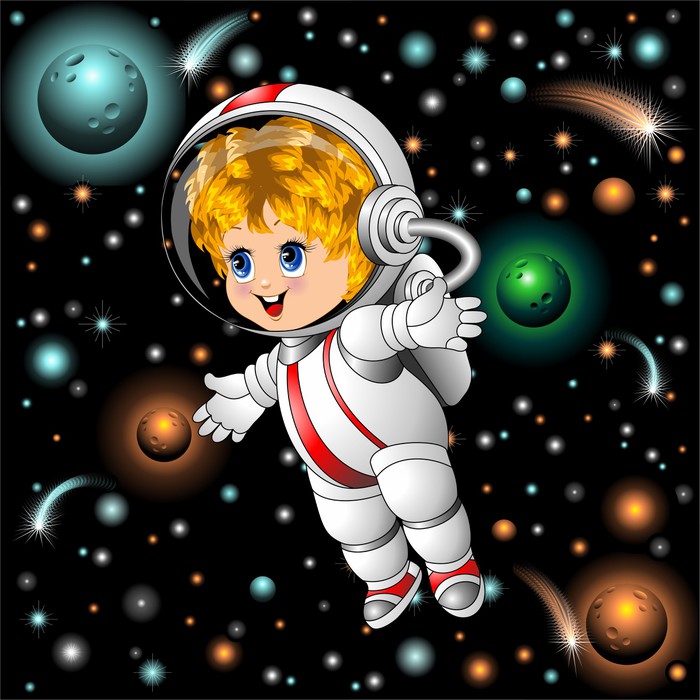 Человек сидит в ракете.
Смело в небо он летит,
И на нас в своем скафандре
Он из космоса глядит  (Космонавт)Крыльев нет у этой птицы,
Но нельзя не подивиться, 
Лишь распустит птица хвост –
И поднимется до звезд. (Ракета)В космической ракетеС названием «Восток»Он первым на планетеПодняться к звездам смог.Поет об этом песниВесенняя капель:Навеки будут вместеГагарин и апрель.(Автор: В. Степанов)